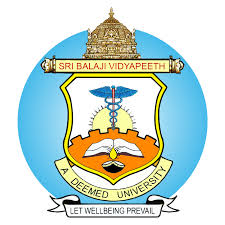 SRI BALAJI VIDYAPEETH(Deemed University)Accredited by NAAC with ‘A’ GradePillaiyarkuppam, Puducherry – 607 402Intramural Research Grants Comparative statement for items to be purchased under for Intramural Research Grants(Enclose the quotations)*Circle at lowest quotation  				** Signature at lowest quotation Selection Proforma for purchase under Intramural Research GrantsName and address of the company selectedDetails of items for which order to be placedSeal						                Signature,    Name, Designation,    Department, Address   Mobile Number:                      Email ID:S.NoName of the ITEMTotal cost forTotal cost forTotal cost forTotal cost forS.NoName of the ITEMName of Company 1Name of Company 2Name of Company 3Name of Company 41.Name of the Item (1)2.Name of the Item (2)3.Name of the Item (3)4.Name of the Item (4)Total Price in Rs.Total Price in Rs.*      *RemarksRemarks**S.No Catalog NumberName of ItemQuantity to be orderedUnitNet Amount